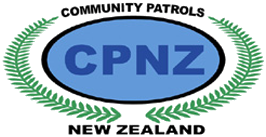 COMMUNITY PATROLS OF NEW ZEALANDAPPLICATION FOR AFFILIATION Primary Contact PersonPolice Liaison OfficerPost to :	CPNZ, Post box 3017, Wellington 6140orEmail to: 	office@cpnz.org.nzDate of ApplicationProposed Patrol NameNo of initial interested PatrollersPolice DistrictPolice StationCPNZ District RepresentativeNameAddress:Town/City:Post CodePrimary Contact numberEmailNameStation:Rank:Phone QIDEmail